ЕПИДЕМИОЛОГИЧНА ОБСТАНОВКА ЗА ОБЛАСТ ДОБРИЧ През периода са регистрирани общо 149 случая на остри заразни заболявания, от които 132 са случаите на грип и остри респираторни заболявания (ОРЗ).Общата заболяемост от грип и ОРЗ за областта е 147,32 %ооо на 10000 души.     Регистрирани остри респираторни заболявания (ОРЗ) по възрастови групи през периода: Регистрирани остри заразни болести (ОЗБ) - 17 случая, от които:въздушно-капкови инфекции: 10 случая, от които 9 случая на варицела и 1 случая на скарлатина;чревни инфекции: 6 случая на ентероколит;паразитологични инфекции: 1 случай на ламблиоза.ДИРЕКЦИЯ „НАДЗОР НА ЗАРАЗНИТЕ БОЛЕСТИ”Проверки на обекти в лечебни заведения за болнична и извънболнична медицинска помощ - 21 бр. Няма констатирани нарушения. Извършени са епидемиологични проучвания на регистрирани заразни болести - 17 бр.Лабораторен контрол на противоепидемичния режим в лечебни заведения за болнична и извънболнична медицинска помощ - 2 проби. Няма нестандартни проби.В отдел Медицински изследвания са изработени 309 проби, от тях положителни  - 6 бр.През консултативния кабинет по СПИН /КАБКИС/ са преминали 6 лица. На територията на област Добрич през отчетния период няма регистрирани хранителни взривове.ДИРЕКЦИЯ „МЕДИЦИНСКИ ДЕЙНОСТИ”Извършена 1 проверка на лечебно заведение за болнична помощ. Няма постъпили искания от учебни и детски заведения за проверка на достоверността на издадените медицински бележки за извиняване на отсъствия на деца/ученици.Приети и обработени- 2 жалби.За периода в РКМЕ са приети и обработени 57 медицински досиета, извършени са 105 справки, изготвени са 124 преписки и 126 бр. МЕД за протокола за ТП на НОИ, проверени са 50 експертни решения (ЕР).ДИРЕКЦИЯ „ОБЩЕСТВЕНО ЗДРАВЕ”Предварителен здравен контрол: 1 експертен съвет при РЗИ. Разгледани са 2 проектни  документации.  Издадени са  1 здравно заключение и 1 становище по процедурите на ЗООС.Извършена е 1 проверка на обект с обществено предназначение (ООП) в процедура по регистрация, по изпълнение на предписание. Регистрирани съгласно Закона за здравето са  3 ООП.  През периода са извършени 132 основни проверки по текущия здравен контрол.Реализираните насочени проверки са общо 123: 68 от тях са извършени във връзка с контрола по тютюнопушенето и продажбата на алкохол; 3 - по изпълнение на издадени хигиенни предписания; 48 - по осъществяване контрола върху ДДД-мероприятията; 2 -  по спазване на съгласувани с РЗИ седмични разписания в учебни заведения; 1 -  във връзка с постъпил сигнал; 1 - на отговорно лице на козметични продукти.Лабораторен контрол:Питейни води: Във връзка с насочен здравен контрол: микробиологичен контрол - 2 проби – не съответстват по показатели „Колиформи” и „Ешерихия коли“.Води от минерални водоизточници: не са пробонабирани.Води за къпане: не са пробонабирани.Козметични продукти: микробиологичен контрол - 1 проба – съответства на нормативните изисквания. Биоциди и дезинфекционни разтвори: не са пробонабирани. Физични фактори на средата: Във връзка с постъпил сигнал, в 1 обект са извършени измервания на шум – взети са 2 проби с 2 измервания – не са констатирани отклонения от здравните изисквания.По отношение на констатираните отклонения от здравните норми са предприети следните административно-наказателни мерки: - издадени са 3 предписания за провеждане на хигиенни мерки.Дейности по профилактика на болестите и промоция на здравето (ПБПЗ):Извършена е оценка на седмични учебни разписания на учебните занятия за втори срок на учебната 2019/2020 г. за 6 учебни заведения от област Добрич, които отговарят на здравните изисквания.Проведени са 4 лекции с обхванати 84 лица в учебни заведения на община Добрич. Предоставени са 20 бр. здравно-образователни материали.Оказана  2 бр. методична дейност на 4 лица (педагози и медицински специалисти).Участие е взето в 2 комисии на община Каварна и община Добричка във връзка с подбор на здравни медиатори.СЕДМИЧЕН ОТЧЕТ ПО СПАЗВАНЕ ЗАБРАНАТА ЗА ТЮТЮНОПУШЕНЕЗа периода  28.02.2020 г. - 05.03.2020 г. по чл. 56 от Закона за здравето са извършени 58 проверки в 58 обекта ( 13 детски и учебни заведения, 2 лечебни и здравни заведения, 28 други закрити обществени места по смисъла на § 1а от допълнителните разпоредби на Закона за здравето, 15 открити обществени места). Не са констатирани нарушения на въведените забрани и ограничения за тютюнопушене в закритите и някои открити обществени места. Няма издадени предписания и актове.Д-Р СВЕТЛА АНГЕЛОВАДиректор на Регионалната здравна инспекция-Добрич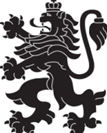 РЕПУБЛИКА БЪЛГАРИЯМинистерство на здравеопазванетоРегионална здравна инспекция-ДобричСЕДМИЧЕН ОПЕРАТИВЕН БЮЛЕТИН НА РЗИ-ДОБРИЧза периода- 28.02.2020 г. - 05.03.2020 г. (10-та седмица)  0-4 г.5-14 г.15-29 г.30-64 г+65 г.общоЗаболяемост %оо463314336132147,32   %ооо